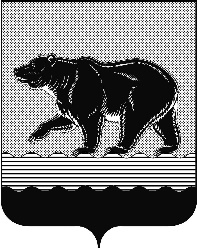 СЧЁТНАЯ ПАЛАТАГОРОДА НЕФТЕЮГАНСКА16 микрорайон, 23 дом, помещение 97, г. Нефтеюганск, 
Ханты-Мансийский автономный округ - Югра (Тюменская область), 628310  тел./факс (3463) 20-30-55, 20-30-63 E-mail: sp-ugansk@mail.ru www.admugansk.ru Заключение на проект постановления администрации города Нефтеюганска«Об утверждении Порядка предоставления субсидии застройщикам (инвесторам) на возмещение части затрат, понесённых застройщиком (инвестором) на выплату собственникам выкупной стоимости жилых помещений из расселяемого аварийного жилищного фонда, на возмещение стоимости (себестоимости) строительства (приобретения) квартир, передаваемых застройщиком (инвестором) в орган местного самоуправления во исполнение обязательств по заключенным договорам о развитии застроенной территории» Счётная палата в соответствии с пунктом 7 части 2 статьи 9 Федерального закона от 07.02.2011 № 6-ФЗ «Об общих принципах организации и деятельности контрольно-счётных органов субъектов Российской Федерации и муниципальных образований» проводит финансово-экономическую экспертизу проектов муниципальных правовых актов (включая обоснованность финансово-экономических обоснований) в части, касающейся расходных обязательств муниципального образования.Для проведения финансово-экономической экспертизы представлен проект постановления администрации города Нефтеюганска «Об утверждении Порядка предоставления субсидии застройщикам (инвесторам) на возмещение части затрат, понесённых застройщиком (инвестором) на выплату собственникам выкупной стоимости жилых помещений из расселяемого аварийного жилищного фонда, на возмещение стоимости (себестоимости) строительства (приобретения) квартир, передаваемых застройщиком (инвестором) в орган местного самоуправления во исполнение обязательств по заключенным договорам о развитии застроенной территории» (далее – Проект порядка).В соответствии с пунктом 3 статьи 78 Бюджетного кодекса Российской Федерации (далее по тексту – БК РФ) муниципальные правовые акты, регулирующие предоставление субсидий юридическим лицам (за исключением субсидий муниципальным учреждениям), индивидуальным предпринимателям, а также физическим лицам - производителям товаров, работ, услуг, должны соответствовать общим требованиям, установленным Правительством Российской Федерации.Постановлением Правительства Российской Федерации от 06.09.2016
 № 887 утверждены общие требованиях к нормативным правовым актам, муниципальным правовым актам, регулирующим предоставление субсидий юридическим лицам (за исключением субсидий государственным (муниципальным) учреждениям), индивидуальным предпринимателям, а также физическим лицам – производителям товаров, работ, услуг (далее по тексту – Общие требования). Согласно пункту «з» части 4 Общих требований  в муниципальном правовом акте, регулирующем предоставление субсидий юридическим лицам (за исключением субсидий государственным (муниципальным) учреждениям), индивидуальным предпринимателям, а также физическим лицам - производителям товаров, работ, услуг при определении условий и порядка предоставления субсидий указывается информация о результатах предоставления субсидии, которые должны быть конкретными, измеримыми и соответствовать результатам муниципальных программ (в случае, если субсидия предоставляется в целях реализации программы).Пунктом 2.25 Проекта порядка предусмотрено, что результатом предоставления субсидии является количество застройщиков (инвесторов) получивших стимулирование на реализацию инвестиционных проектов и осуществление единой политики в сфере строительства. Предоставление субсидии предусмотрено в рамках муниципальной программы «Развитие жилищной сферы города Нефтеюганска», утверждённой постановлением города Нефтеюганска от 15.11.2018 № 602-п (далее – муниципальная программа). При этом, согласно муниципальной программе мероприятие по предоставлению субсидии, предусмотренной Проектом порядка, направлено на достижение показателя
 18 «Количество застройщиков».  Следует отметить, что установление показателя «количество застройщиков (инвесторов) получивших стимулирование на реализацию инвестиционных проектов и осуществление единой политики в сфере строительства» в качестве результата предоставления субсидии, считаем некорректным, поскольку, в силу части 5 Общих требований, пункта 3.1 Проекта порядка на получателя субсидии возлагаются обязанности предоставления отчётности о достижении результатов, а именно о количестве в муниципальном образовании застройщиков (инвесторов) получивших стимулирование на реализацию инвестиционных проектов и осуществление единой политики в сфере строительства. Таким образом, рекомендуем в Проекте порядка пересмотреть положения в отношении результатов предоставления субсидии. Частью 6 Общих требований определены требования об осуществлении контроля за соблюдением условий, целей и порядка предоставления субсидий и ответственности за их нарушение, которые включаются в муниципальный правовой акт, регулирующий порядок предоставления субсидии.В целях недопущения нарушения абзаца четвёртого пункта «б» части 6 Общих требований, рекомендуем раздел 4 Проекта порядка дополнить сведениями о порядке и сроках возврата субсидии в бюджет города в случае недостижения получателем субсидии результатов предоставления субсидии.Информацию о рассмотрении настоящего заключения просим направить в наш адрес в срок до 05.06.2020 года. Председатель                                                                                                  С.А. Гичкинаисполнитель:начальник инспекторского отдела № 1Счётной палаты города НефтеюганскаПортнова Людмила НиколаевнаТел. 8 (3463) 203054